21 мартаВсемирный день поэзии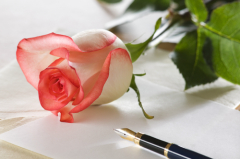 В 1999 году на 30-й сессии генеральной конференции ЮНЕСКО было решено ежегодно отмечать Всемирный день поэзии (World Poetry Day) 21 марта. Первый Всемирный день поэзии прошел в Париже, где находится штаб-квартира ЮНЕСКО. "Поэзия, — говорится в решении ЮНЕСКО, — может стать ответом на самые острые и глубокие духовные вопросы современного человека — но для этого необходимо привлечь к ней как можно более широкое общественное внимание".Более того, Всемирный День поэзии призван дать возможность шире заявить о себе малым издательствам, чьими усилиями, в основном, доходит до читателей творчество современных поэтов, литературным клубам, возрождающим извечную традицию живого звучащего поэтического словаЭтот День, считает ЮНЕСКО, призван послужить созданию в средствах массовой информации позитивного образа поэзии как подлинно современного искусства, открытого людям. Считается, что самые древние стихи-гимны были созданы в 23 веке до нашей эры. Автор стихов — поэтесса-жрица Эн-хеду-ана (En-hedu-ana), про которую известно лишь то, что она была дочерью аккадского царя Саргона, завоевавшего Ур (территория Ирана). Эн-хеду-ана писала о лунном боге Нанне и его дочери, богине утренней звезды Инанне.